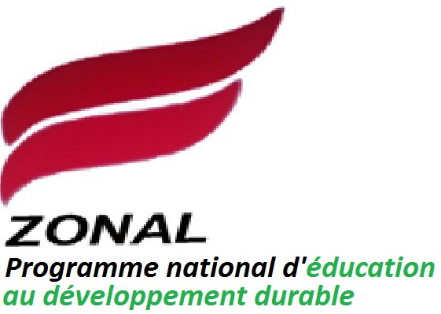 PLAN DE TRAVAIL 2020PROGRAMME 1 : MOBILISATION DES RESSOURCES UNIVERSITAIRES DANS LA GOUVERNANCE DU DEVELOPPEMENT DURABLEObjectif du programme : donner aux enseignants, chercheurs et étudiants des outils du système académique nécessaires à la participation dans la gouvernance du développement durable au Tchad.Résultats attendus : les enseignants, chercheurs et étudiants ont appréhendé le concept du développement durable et intègrent le réseau des acteurs locaux du développement durable.PROGRAMME 2 : MOBILISATION DES COMMUNAUTES DE BASE DANS LE PROCESSUS DE LA MISE EN OEUVRE DES OBJECTIFS DU DEVELOPPEMENT DURABLEObjectif du programme : donner aux communautés de base des outils communautaires nécessaires à la participation dans la gouvernance du développement durable au Tchad.Résultats attendus : les communautés de base, les organisations de la société civiles et les organisations communautaires de base ont appréhendé le concept du développement durable et intègrent le réseau des acteurs locaux du développement durable.PROGRAMME 3 : PROGRAMME DE DIALOGUE PAYS SUR LA MISE EN ŒUVRE DES ODDObjectif du programme : assurer une communication sur les outils et les ressources publiques nécessaires à la participation dans la gouvernance du développement durable au Tchad.Résultats attendus : les autorités, les réseaux parlementaires, les instances de coordination et autres partenaires locaux ont appréhendé le concept de mobilisation au développement durable.PROGRAMME 4 : ACTIONS HUMANITAIRESObjectif : contribuer à assurer la capacité de résilience aux changements climatiques des communautés, et aux sorties des crises sanitaires.Résultats attendus : les personnes vulnérables bénéficient des aides techniques et matérielles en matière de sécurité alimentaire, de l’innovation durable et de la protection sociale.No Intitulé de l’activité Nombre d’activités Bénéficiaires 1Panel de présentation du partenariat entre l’ONG Zonal et l’AUF pour le développement durable au Tchad1Public, Universités 2Organisation de conférence universitaire sur les enjeux du développement durable 3Etudiants 3Elaboration de guide de montage et de gestion de projets de développement durable, atelier de validation.1Etudiants 4Organisation de conférence débat sur les acteurs et les outils du développement durable 3Enseignants, Chercheurs 5Atelier de formation sur les outils et le mécanisme de financement des recherches dans le contexte des ODD1Enseignants, Chercheurs Nb Intitulé de l’activité Nombre d’activités Bénéficiaires 1Mise en route d’une messagerie de communication sur les principes et les axes stratégiques du développement durable ; diffusion continue et débat interactif sur les ODD1Public2Organisation d’atelier de formation sur l’élaboration de plan de développement communal dans le contexte des ODD pour les collectivités autonomes dans les centres de documentation 4Communes3Organisation de séminaire de formation sur les mesures d’adaptation au changement climatique 4Communes, communautés de base (OCB)4Organisation de conférence sur les outils de conservation des zones humides et de valorisation des ressources naturelles locales4Communes, communautés de base5Mise en route d’une messagerie de communication sur les risques sanitaires et environnementaux liés à l’emploi des pesticides1Communes, OSC, OCBNb Intitulé de l’activité Nombre d’activités Bénéficiaires 1Plateau de présentation de l’ONG Zonal et le plan d’action avec l’Electron TV pour le développement durable1Public 2Présentation du partenariat entre l’ONG Zonal et le comité parlementaire du développement durable1Public3Panel de communication sur les ODD prioritaires dans le contexte national du Tchad6Ministères, Public 4Panel de communication sur le développement et les actions humanitaires au Tchad1ONG humanitaires, Public5Panel de communication sur les mécanismes de financement des actions de développement durable par les Institutions financières aux fonctions diverses1Public, Nations Unies, U.A. Nb Intitulé de l’activité Nombre d’activités Bénéficiaires 1Atelier de formation des agents de vulgarisation sur les mesures de prévention du COVID-193OSC, OCB, autres groupes d’individus2Enquêtes et expression de besoins sur la situation épidémiologique liée au COVID-191Communautés 3Enquête et expression de besoin sur la situation alimentation des couches vulnérables6Communautés, réfugiés 4Formation aux modèles d’innovations durables et de l’adaptation aux changements climatiques3Communautés, OSC, OCB